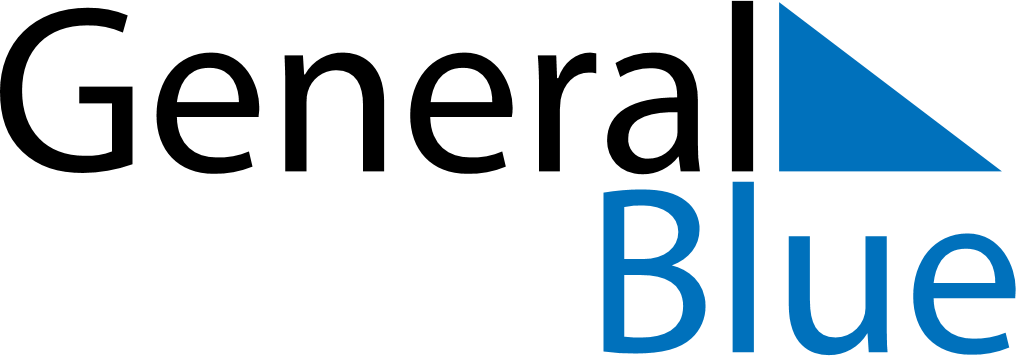 May 2020May 2020May 2020GuernseyGuernseyMONTUEWEDTHUFRISATSUN12345678910Early May bank holiday (VE day)Liberation Day111213141516171819202122232425262728293031Spring bank holiday